Ćwiczenia pamięci słuchowej na materiale werbalnymPrzy wykonywaniu ćwiczeń bardzo proszę o pomoc rodziców, starszego rodzeństwa.Odetnijmy opis od rysunku.  Rodzic/siostra/brat  czyta uważnie, wolno krótki tekst. Najlepiej po jednym zdaniu.  Zadaniem naszych dzieci będzie pokolorowanie obrazka według usłyszanego opisu.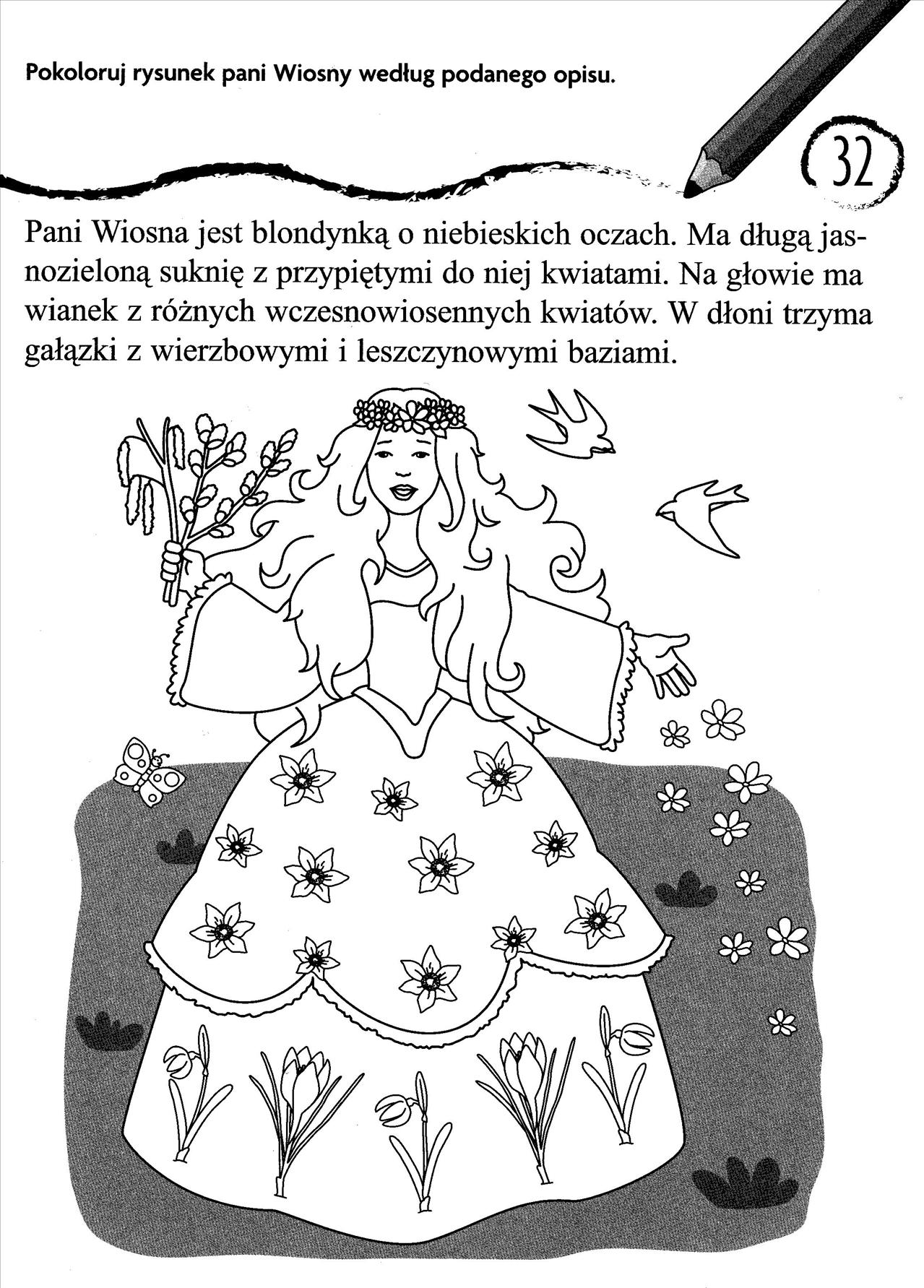 Rodzic/ siostra/brat czytają tekst wiersza.  Następnie zadają pytania kontrolne, sprawdzające ukierunkowanie uwagi naszego dziecka: - Jak nazywa się miejscowość wymieniona w wierszu?  Jak nazywają się poszczególne postaci? Itp.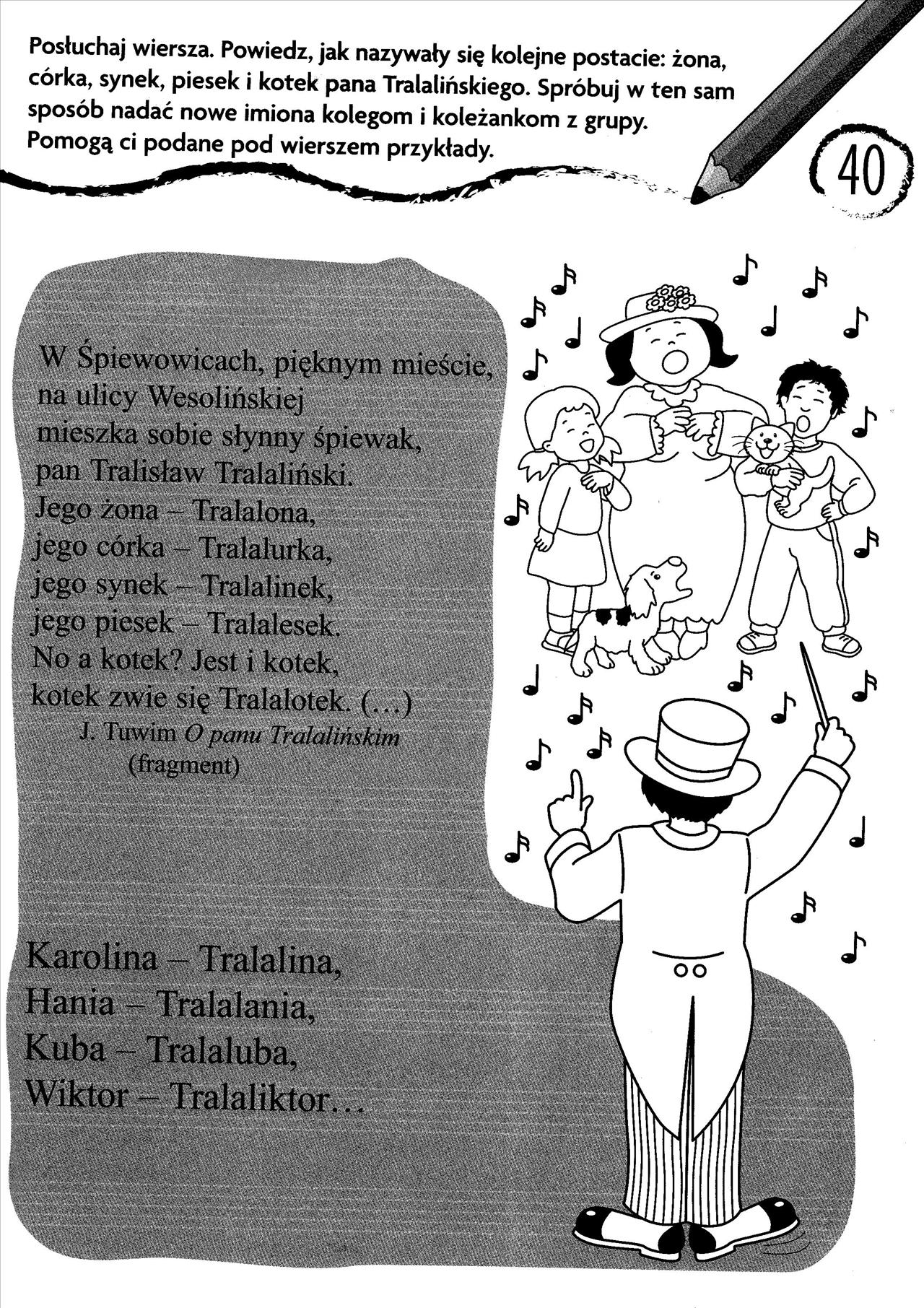 Powtarzanie  szeregów wyrazów z pamięci.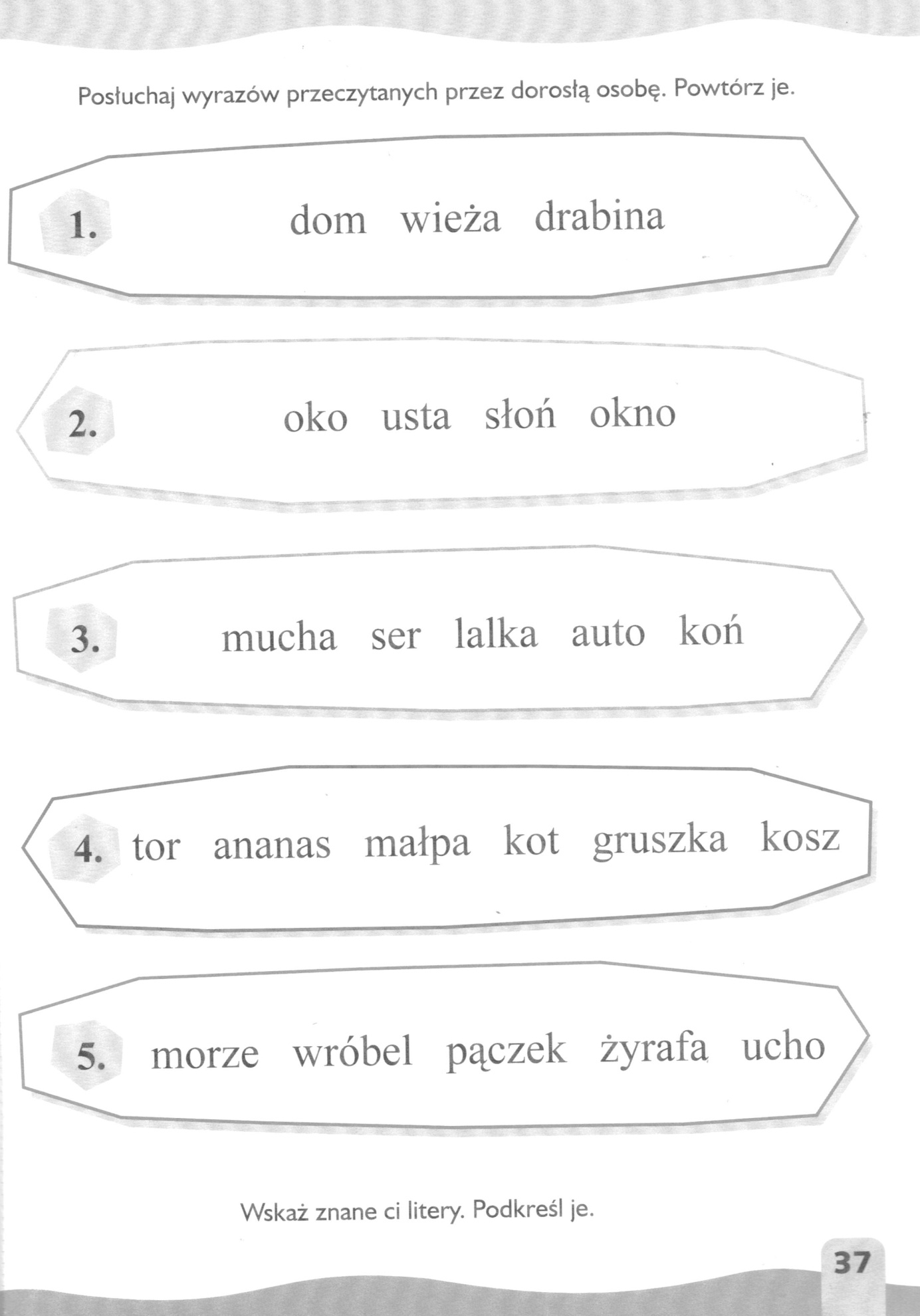 Rodzic/ siostra/brat  wymyślają zakończenia zdań. Zadaniem dziecka jest narysowanie usłyszanych odpowiedzi.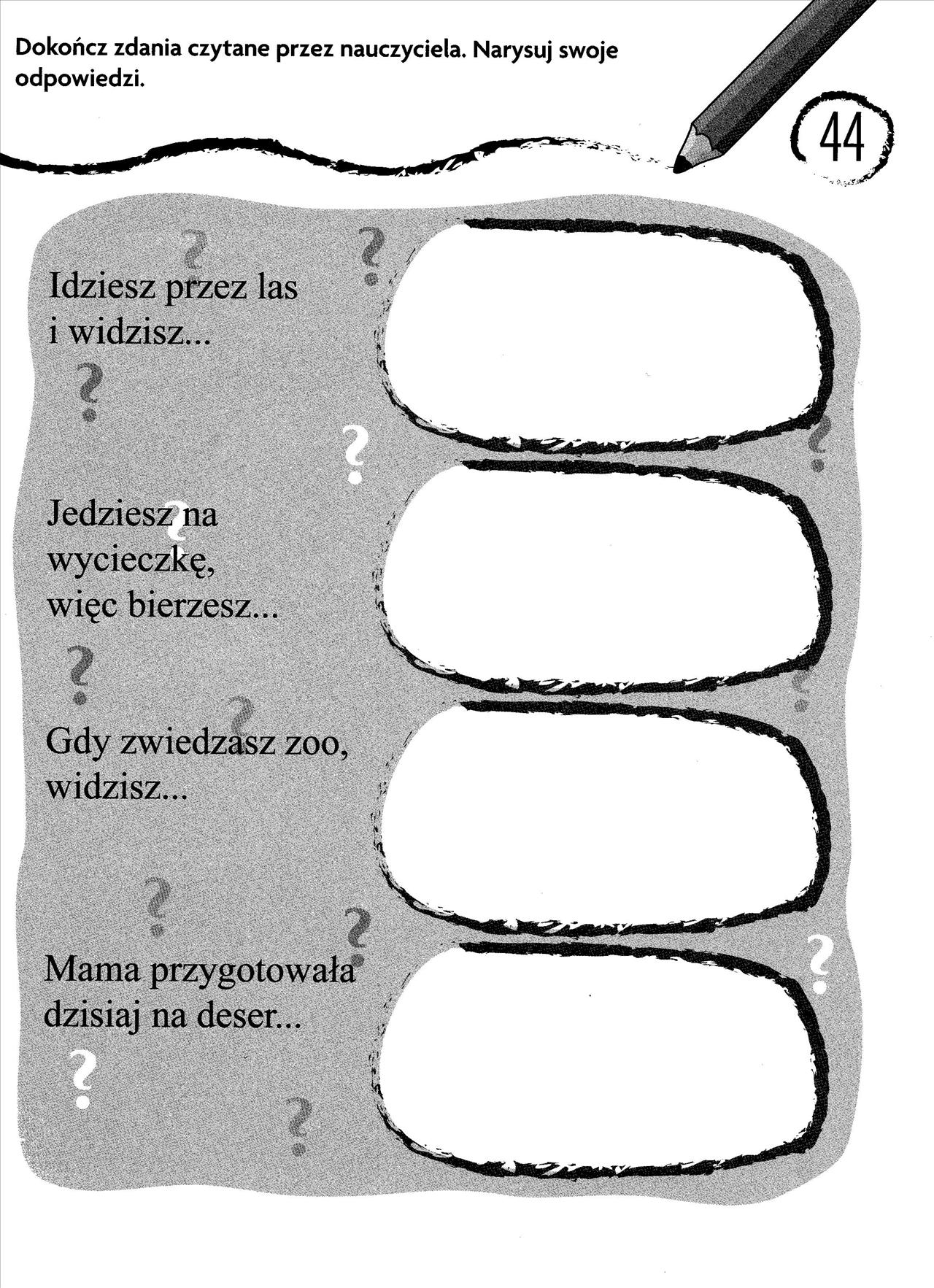 Rodzic/ siostra/brat  czytają prawidłowo brzmiące zdania. Dziecko układa je z rozsypanki  wyrazowej.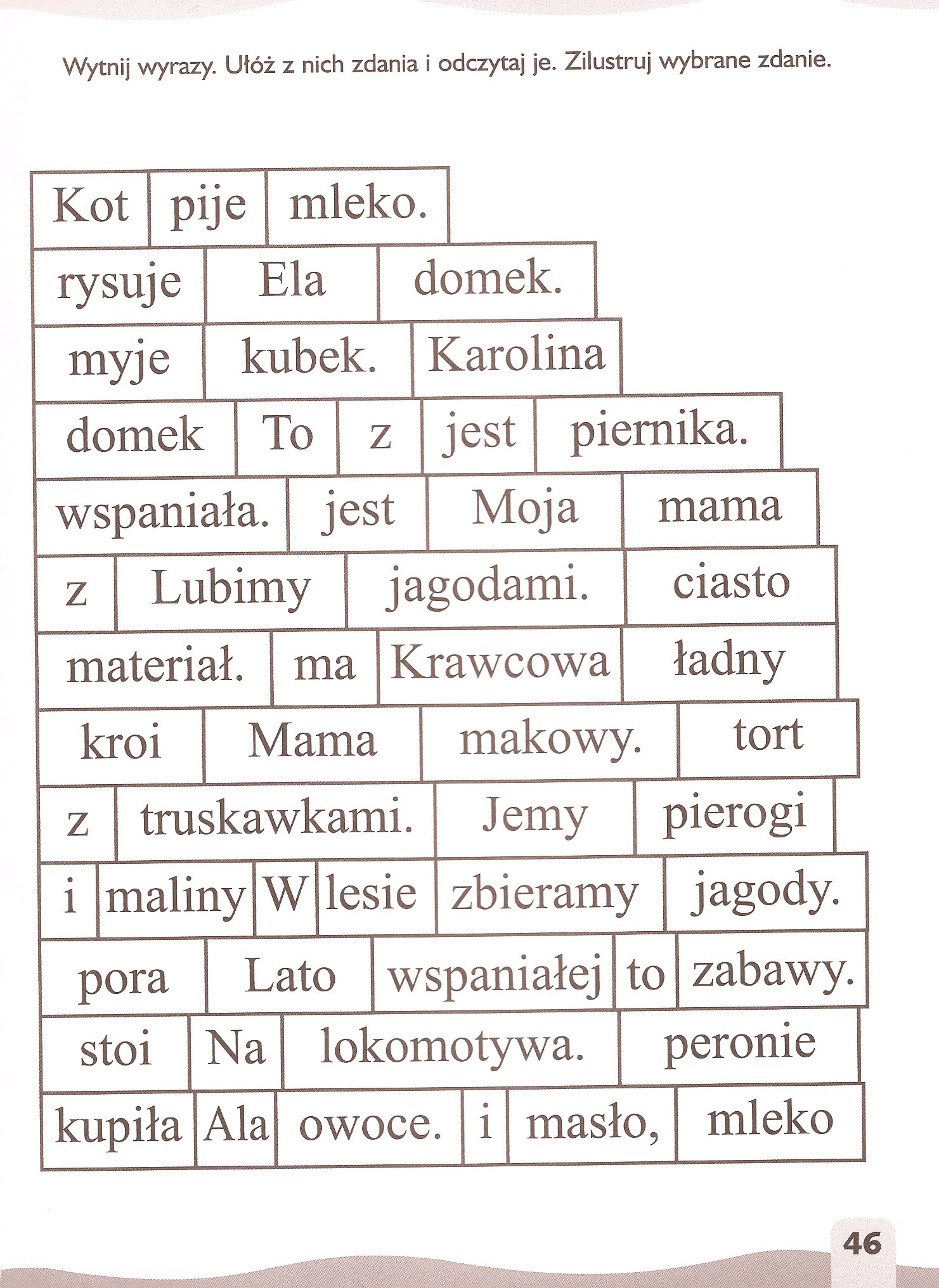 